Câmara Municipal de Itaquaquecetuba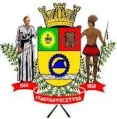 Estado de São PauloINDICAÇÃO Nº            2108             /2017INDICO À MESA, ao depois de cumpridas as formalidades regimentais, seja oficiado ao Exmo. Sr. Prefeito Municipal, providências junto à Secretaria Municipal de Esporte e Lazer, solicitando a Implantação de uma Academia ao Ar Livre, no Bairro Terra Prometida, neste município. Plenário Vereador Maurício Alves Braz, em 19 de outubro de 2017.CELSO REIS                             Vereador                               PSDB